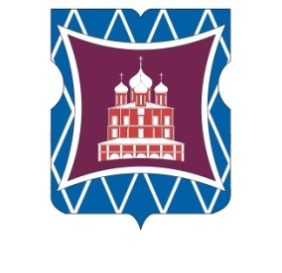 СОВЕТ ДЕПУТАТОВМУНИЦИПАЛЬНОГО ОКРУГА ДОНСКОЙРЕШЕНИЕ28 ноября 2019 года            01-03-97			О проведении отчетов депутатов Совета депутатов муниципального округа Донской перед избирателями о своей работе за 2019 год	В соответствии с пунктом 3 части 4.1. статьи 13 Закона города Москвы от 6 ноября 2002 года № 56 «Об организации местного самоуправления в городе Москве», решением Совета депутатов муниципального округа Донской от 26 октября 2016 года   № 01-03-112 «Об утверждении Порядка проведения   отчета  депутата   Совета   депутатов   муниципального    округа    Донской перед избирателями», Уставом муниципального округа Донской,  на основании личных заявлений депутатов муниципального округа Донской,Совет депутатов муниципального округа Донской решил:1. Назначить проведение отчетов депутатов Совета депутатов муниципального округа Донской перед избирателями о своей работе за 2019 год согласно графику (приложение).	2. Опубликовать настоящее решение в бюллетене «Московский муниципальный вестник» и разместить на официальном сайте муниципального округа Донской www.mo-donskoy.ru.3. Контроль за исполнением настоящего решения возложить на главу муниципального округа Донской Кабанову Т.В.Глава муниципального округаДонской							                          Т.В. КабановаПриложение к решению Совета депутатовмуниципального округа Донской от 28 ноября 2019 года № 01-03-97График проведения отчетов депутатов Совета депутатов муниципального округа  Донской перед избирателями о своей работе за 2019 год№ п/пФИОДата, времяМесто проведенияИзбира-тельныйокруг1БУЯНОВ ВЛАДИМИР ПЕТРОВИЧ17.12.2019 года17.00ул. Стасовой, дом 8  в помещении ГБОУ города Москвы "Школа № 1580 при МГТУ имени Н.Э.Баумана"12ГРАСЬКИН СЕРГЕЙ СЕРГЕЕВИЧ17.12.2019 года17.00ул. Стасовой, дом 8  в помещении ГБОУ города Москвы "Школа № 1580 при МГТУ имени Н.Э.Баумана"13КАРТЫШОВА МАРИНА СЕРГЕЕВНА17.12.2019 года17.00ул. Стасовой, дом 8  в помещении ГБОУ города Москвы "Школа № 1580 при МГТУ имени Н.Э.Баумана"14ЕЛАГИН СТАНИСЛАВ АЛЕКСАНДРОВИЧ17.12.2019 года17.00ул. Стасовой, дом 8  в помещении ГБОУ города Москвы "Школа № 1580 при МГТУ имени Н.Э.Баумана"15ЗАЛИЩАК ВЛАДИМИР БОРИСОВИЧ09.12.2019 года09.00Севастопольский проспект, дом 1, корпус 5 в помещении аппарата Совета депутатов муниципального округа Донской16ВВЕДЕНСКАЯ
НАТАЛЬЯ ЮРЬЕВНА18.12.2019 года17.00Севастопольский проспект, дом 1, корпус 1А в помещении ТЦСО "Коломенское", филиал Донской27ЗАЙКОВСКАЯ ГАЛИНА ВИКТОРОВНА18.12.2019 года17.00Севастопольский проспект, дом 1, корпус 1А в помещении ТЦСО "Коломенское", филиал Донской28КАБАНОВА ТАТЬЯНА ВИКТОРОВНА18.12.2019 года17.00Севастопольский проспект, дом 1, корпус 1А в помещении ТЦСО "Коломенское", филиал Донской29РЕЗКОВ ВЛАДИСЛАВ ВАЛЕРЬЕВИЧ18.12.2019 года17.00Севастопольский проспект, дом 1, корпус 1А в помещении ТЦСО "Коломенское", филиал Донской210ТОРОПОВА МАРИЯ МИХАЙЛОВНА18.12.2019 года17.00Севастопольский проспект, дом 1, корпус 1А в помещении ТЦСО "Коломенское", филиал Донской2